GRANDE KIRAN KUMARSenior Associate Projects at CognizantSummaryHighly skilled Cloud Developer with overall 7+ years of experience in building solution platforms across Cloud Contact Centre, Cloud management, Cloud Migrate, DevOps and other Digital Technologies.ExperienceOct 2021 -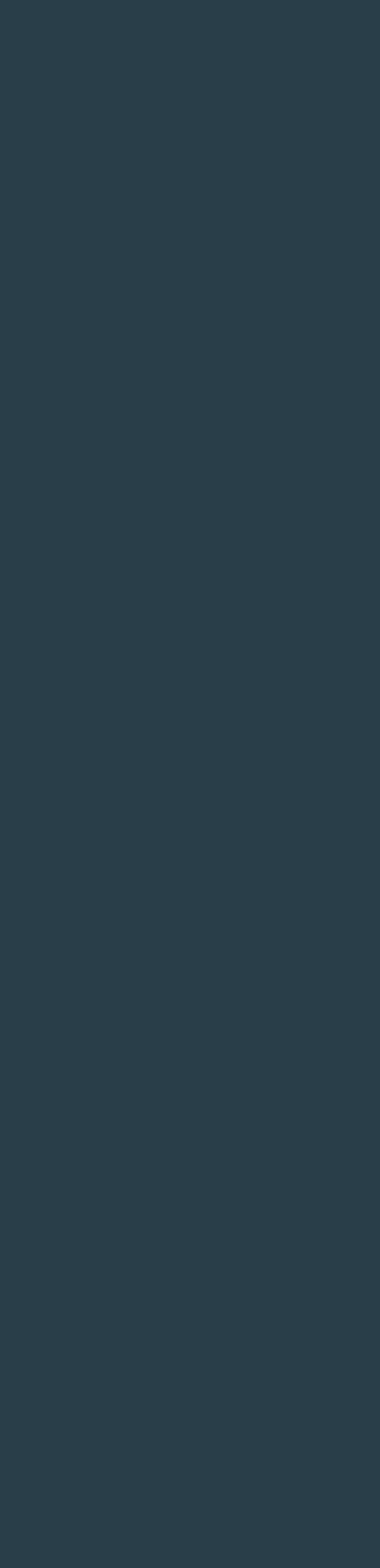 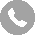 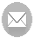 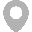 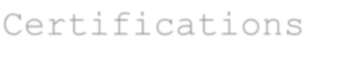 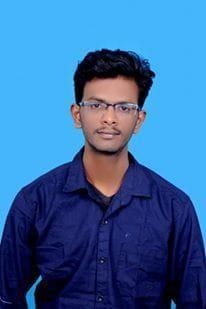 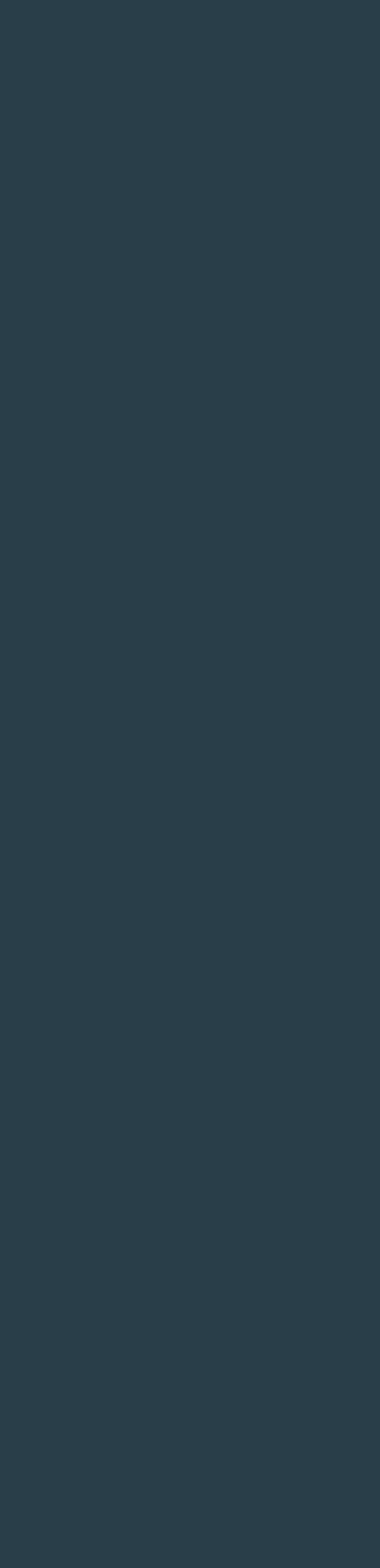 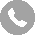 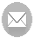 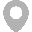 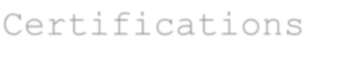 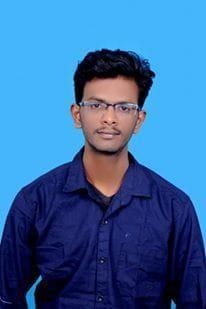 PresentSep 2020 –Oct 2021Senior Associate ProjectsCognizantWorked as a senior resource for insurance and HR clients on a Cloud Contact Centre transformation project. Working with directly clients to migrate the legacy contact center to Amazon connect, which an innovative reusable dynamic approach contacts flow design, which reduced >90% contact flows.Analyzed the IVR call flow design, functional requirements and perform requirements gap analysis.Worked on building the IVR contact center for 24 HB application with the complex features like authentication, payoff, account, and fund information etc.Worked on designing and creating the AWS contact flows for different scenarios with the invoke of AWS Lex and Lambda.Developed the Lex bot for conversational IVR experience for different banking use cases such as get balance, authentication, payments.Experienced with event-driven and scheduled AWS Lambda functions (Python) to trigger various AWS resources.Developed the Lambda Functions for making a subscription/order lookup and updates into their legacy systems using the API calls.Developed the conversational Lex bot and the lambda functions code hook for capturing the intents of the customer such as phone number, pin code and street number for delivering the order.ConsultantDeloitte USIWorking as a Consultant with Cloud Centre of Excellence that provides solutions and platforms on cutting edge technologies on AWS cloud platform services for Customers across all verticals.Worked on designing and creating the AWS contact flows for different scenarios with the invoke of AWS Lex and Lambda.Worked on designing and implemented Disaster Recover setup for AWS connect, which helps and improve the scalability of the application in uncertain circumstances.Proficient in AWS services like S3, DynamoDB, RDS, IAM, Route 53, CloudWatch, CloudFront, Lambda, API Gateway, Lex, and Amazon connect.Automated AWS services deployment using AWS CDK.Automated identifying various drifts across all the CloudFormation’s stack using Python and automated Rollback deployment to previous version using LambdaMar 2019 –May 2020function.Analyzed the IVR call flow design, functional requirements and perform requirements gap analysis.SVC Info Developer IIDXC TechnologyWorked as a senior resource in the Nestle project to develop the security standards for creating the Azure resources using ARM templates and Azure policy. Deploying the ARM templates and Azure policy using PowerShell.Having good experience in writing AWS Lambda functions using Python.Worked on relational and NoSQL databases using AWS RDS and DynamoDB services.Experience in migrating the S3 data into AWS Redshift.Feb 2016 –Feb 2019Assistant Systems EngineerTCSWorked on building the IVR contact center using AWS services like Connect, Lex, Lambda, and CloudWatch.Worked closely with the client’s application owners to understand the technology stack of each application and document the requirements.Efficient in developing the Aws Lex bot with the lambda code hooks.Having good experience in developing Rest API using AWS API gateway.Worked on creating AS-IS architecture diagrams as per the information gathered.Efficient experience in Creating TO-BE diagram which states the resources to be used for applications.Built a complex web application using front end as HTML and Backend as Core Java.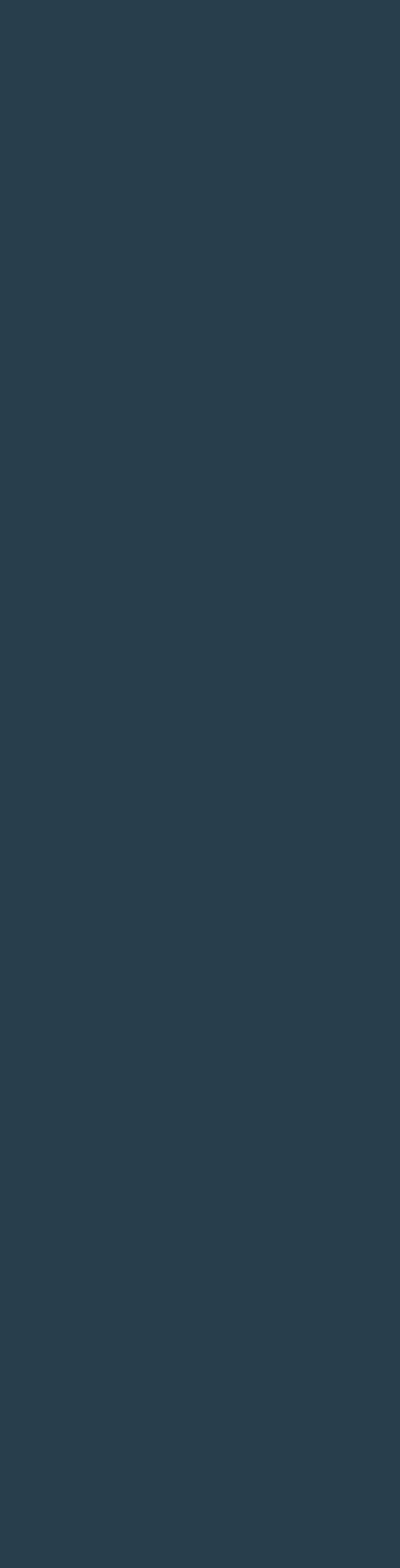 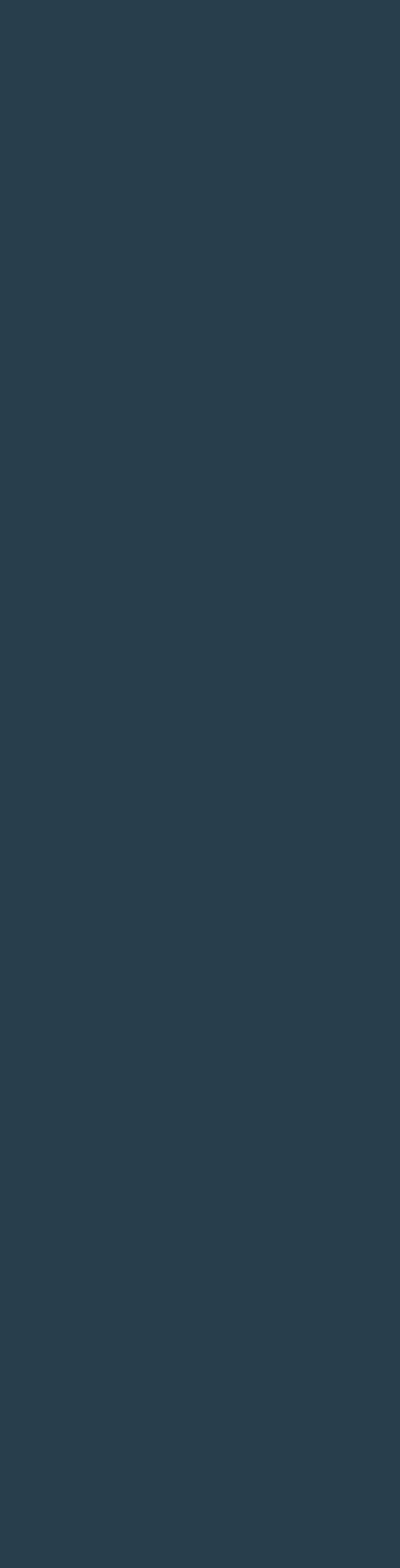 Education2011 - 2015	Bachelor of Technology (B.Tech), ECEIntell Engineering College, Anantapur, Andhra Pradesh2009 - 2011	IntermediateNarayana Junior College, Anantapur, Andhra Pradesh2008 - 2009	SSCSri Nagarjuna Vidyalayam, Dharmavaram, Anantapur